Туристический слет в станице Незамаевской.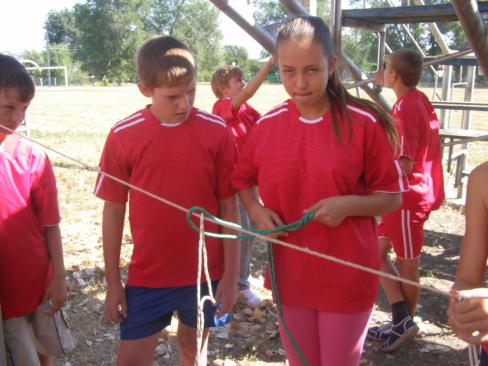 Команда МБОУ ООШ №19 приняла активное участие в туристическом слете и заняла 3 место.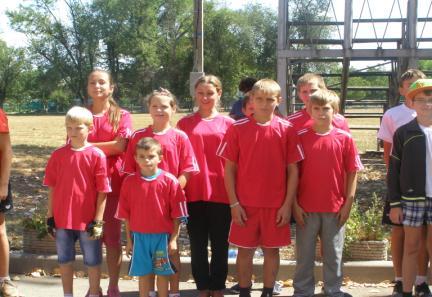 